                                          ČERVEN 2020 – 39.VÝROČÍ ZALOŽENÍ SPOLKU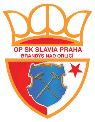 P R O G R A MOP SK SLAVIA Praha v Brandýse nad Orlicí, z.s.NA ROK 2020                                          ČERVEN 2020 – 39.VÝROČÍ ZALOŽENÍ SPOLKUP R O G R A MOP SK SLAVIA Praha v Brandýse nad Orlicí, z.s.NA ROK 2020ČERVEN 2020 – 39.VÝROČÍ ZALOŽENÍ SPOLKU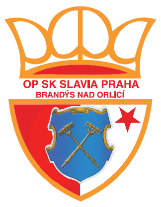 P R O G R A MOP SK SLAVIA Praha v Brandýse nad Orlicí, z.s.NA ROK 2020MĚSÍČNÍ SCHŮZE SPOLKUOP BRANDÝS NAD ORLICÍČtvrtek 16. ledna47. MĚSÍČNÍ SCHŮZE SPOLKU Sobota 18.lednaVI. SLÁVISTICKÝ VEČER /IRIS HOTEL EDEN/Sobota 01.únoraSLÁVISTICKÉ PRASÁTKO – OP HBPátek 14. února48. MSS – VALNÁ HROMADA SPOLKU16. únoraBOHEMIANS 1905 - SK SLAVIA PRAHA21.-23. únoraSK SLAVIA PRAHA – SLEZSKÝ FC OPAVA Sobota 29. únoraMARIÁŠOVÝ TURNAJ - BNO28.-30. února1. FC SLOVÁCKO – SK SLAVIA PRAHA06.-08. březnaSK SLAVIA PRAHA – AC SPARTA PRAHAČtvrtek 12. března 1. MĚSÍČNÍ SCHŮZE SPOLKU 13.-15. březnaFK MLADÁ BOLESLAV – SK SLAVIA PRAHA20.-22. březnaSK SLAVIA PRAHA – FK JABLONEC 28. březnaVALNÁ HROMADA ODBORU PŘÁTEL /PRAHA/03.-05. dubna1. FK PŘÍBRAM - SK SLAVIA PRAHAČtvrtek 09. dubna2. MĚSÍČNÍ SCHŮZE SPOLKU 10.-12. dubnaSK SLAVIA PRAHA – FC VIKTORIA PLZEŇ 17.-19. dubnaFC BANÍK OSTRAVA - SK SLAVIA PRAHA 24.-26. dubnaFC FASTAV ZLÍN – SK SLAVIA PRAHAdubenPOTKALI SE U KOLÍNA-BOWLING /KUTNÁ HORA/ - OP KOLÍN Čtvrtek 14. května 3. MĚSÍČNÍ SCHŮZE SPOLKU Květen - červenTURNAJ V PETANQUE – OP BNO Čtvrtek 11. června 4. MĚSÍČNÍ SCHŮZE SPOLKU 24.-25 června5.ROČNÍK CYKLOZÁVODŮ ŽÁKŮ ZŠ BRANDÝS NAD ORLICÍSobota 27.červnaCELOSTÁTNÍ SETKÁNÍ OP SK SLAVIA PRAHA Čtvrtek 09. července 5. MĚSÍČNÍ SCHŮZE SPOLKU 11.-18. červenceCYKLOEXPEDICE 2020 – KRUŽBERKČtvrtek 13. srpna 6. MĚSÍČNÍ SCHŮZE SPOLKU Srpen-záříROVINA U KOLÍNA – CYKLOAKCE /OP KOLÍN/Čtvrtek 10. září 7. MĚSÍČNÍ SCHŮZE SPOLKU Pondělí 28. záříCYKLOVÝLET ČLENŮ OPČtvrtek 08. října 8. MĚSÍČNÍ SCHŮZE SPOLKU Sobota 17. října POSVÍCENSKÉ POSEZENÍ /UNIVERZITA SLAVIA/ Čtvrtek 12. listopadu 9. MĚSÍČNÍ SCHŮZE SPOLKU – „60“Úterý 17. listopadu         BRANDEJSKÁ KOULE  -  16.ROČNÍKČtvrtek 10. prosince 10. MĚSÍČNÍ SCHŮZE SPOLKU Pátek 25. prosince HODOBOŽOVĚ SPORTOVÁNÍ Čtvrtek 31. prosince SILVESTROVSKÁ VYCHÁZKA 01-11/2020ÚSTECKÁ BOWLINGOVÁ LIGA  VII-XI 2019/2020 – I-VI 2020/2021 CYKLOTURISTIKASobota 07.03.2020 *CHJ CYKLOPREMIÉRA /LUŽE/       35.ROČNÍKSobota 14.03.2020 CYKLOTURISTICKÁ JÍZDA POTŠTEJN       24.ROČNÍKSobota 21.03.2020JARNÍ PŘÍRODOU /JAROMĚŘICE/       44.ROČNÍKSobota 18.04.2020VANDR SKRZ MALÓ HANÓ /M.TŘEBOVÁ/       53.ROČNÍKNeděle 19.04.2020KOLEM PASTVINSKÉ PŘEHRADY /ÚnO/       35.ROČNÍKSobota 25.04.2020NA DROZDOVSKOU PILU /ÚnO/       32.ROČNÍKPátek  08.05.2020SLOUPENSKÝMI LESY /SLOUPNICE/       46.ROČNÍKSobota 09.05.2020PŘES TŘI HRADY NA KOLE /SOPOTNICE/       36.ROČNÍKNeděle 10.05.2020K ROZHLEDNĚ ANDRLŮV CHLUM /ÚnO/       25.ROČNÍKPátek 15/22.05.2020 /SO/CYKLO GLACENSIS /BNO/ - POLSKO/  19.ROČNÍKSobota 16.05.2020PUTOVÁNÍ ZA TŘEBOVSKÝM KOHOUTEM I  /ČT/    44.ROČNÍKNeděle 17.05.2020PUTOVÁNÍ ZA TŘEBOVSKÝM KOHOUTEM II /ČT/     44.ROČNÍKSobota 23.05.2020LUKOVSKÝ MANDEL /LUKOVÁ/       33.ROČNÍKSobota 30.05.2020ORLICKÝM PODHŮŘÍM /ÚnO/       44.ROČNÍKSobota 13.06.2020PŘES KOPCE A DOLÍKY /DOLNÍ DOBROUČ/      11.ROČNÍKSobota 20.06.2020ŘETŮVSKÝ PEDÁL /ŘETŮVKA/      31.ROČNÍKSobota 20.06.2020NOVOHRADSKÁ 70 /BNO/     13.ROČNÍK24.-25 června 2020CYKLOZÁVODY ŽÁKŮ ZŠ BRANDÝS NAD ORLICÍ 5.ROČNÍKSobota 27.06.2020LANŠPERSKÝM PANSTVÍM /CAKLE/     13.ROČNÍK11.-18. července 2020CYKLOEXPEDICE 2020 – KRUŽBERK   22.ROČNÍKSrpen-září 2020ROVINA U KOLÍNA – CYKLOAKCE /OP KOLÍN/  11.ROČNÍKSobota 08.08.2020BYSTŘECKÉ KILOMETRY /BYSTŘEC/     20.ROČNÍKPátek 04.09.2020DEN REGIONU ORLICKO-TŘEBOVSKO     19.ROČNÍKSobota 05.09.2020VYHLÍDKOVÉ VRCHOLY /JABLONNÉ N/O/     44.ROČNÍKSobota 12.09.2020LANŠKROUNSKÁ KOPA /LANŠKROUN/    52.ROČNÍKNeděle 13.09.2020K ROZHLEDNĚ ANDRLŮV CHLUM /ÚnO/       25.ROČNÍKPondělí 28. září 2020CYKLOVÝLET ČLENŮ OPOP BRANDÝS NAD ORLICÍČtvrtek 16. ledna 47. MĚSÍČNÍ SCHŮZE SPOLKU Pátek 14. února  48. MSS -  VALNÁ HROMADA SPOLKUČtvrtek 12. března 1. MĚSÍČNÍ SCHŮZE SPOLKU Čtvrtek 09. dubna 2. MĚSÍČNÍ SCHŮZE SPOLKU Čtvrtek 14. května 3. MĚSÍČNÍ SCHŮZE SPOLKU Čtvrtek 11. června 4. MĚSÍČNÍ SCHŮZE SPOLKU Čtvrtek 09. července 5. MĚSÍČNÍ SCHŮZE SPOLKU Čtvrtek 13. srpna 6. MĚSÍČNÍ SCHŮZE SPOLKU Čtvrtek 10. září 7. MĚSÍČNÍ SCHŮZE SPOLKU Čtvrtek 08. října 8. MĚSÍČNÍ SCHŮZE SPOLKU Čtvrtek 12. listopadu 9. MĚSÍČNÍ SCHŮZE SPOLKU Čtvrtek 10. prosince 10. MĚSÍČNÍ SCHŮZE SPOLKU 